Викторина «Пешеходы – отличники»(для 5 –х классов)                  Автор: учитель ОБЖ МБОУ СОШ №1 г. Мурманска  Белобрюшкова Елена Алексеевна (г. Мурманск, ул. Буркова д. 31, т. 44-18-05)Цель:Образовательная – углубить и закрепить знания детей о правилах дорожного движения;Развивающая 	–  развивать логику, мышление; творческие способности детей; Воспитательная – воспитывать культуру безопасного поведения на улицах и дорогахОборудование: плакаты по ПДД, компьютер, мультимедийный проектор, экран.Викторина составлена на основе программы «PowerPoint» (презентация) в виде сменяющих друг друга слайдов (вопрос с вариантами ответов – ответ). В ней представлены 2 этапа: 1 – 10 вопросов по общим сведениям о дорожном движении, 2 –  5 вопросов по правилам дорожного движения.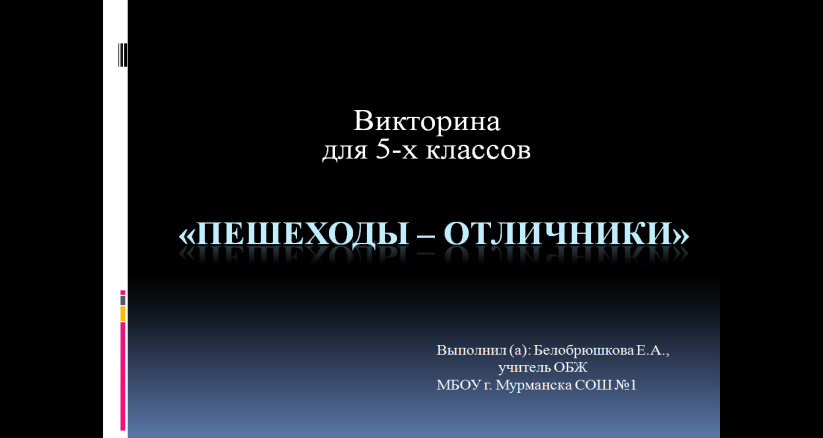 Условия проведения викторины: Организуются 2 команды, вопросы по очереди адресуются одной из команд, при условии правильного ответа на свой вопрос дается 2 балла, на вопрос команды-соперника – 1 балл.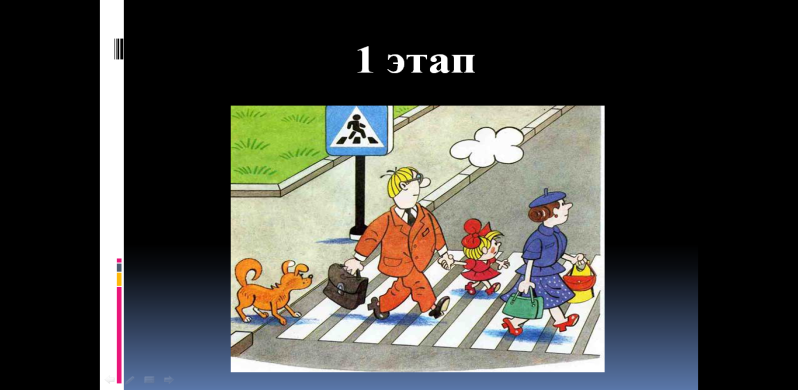 1 этап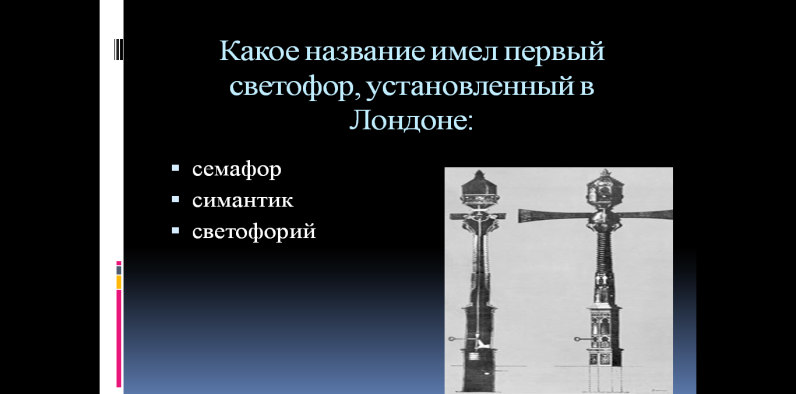 Какое название имел первый светофор, установленный в Лондоне:семафорсимантиксветофорий.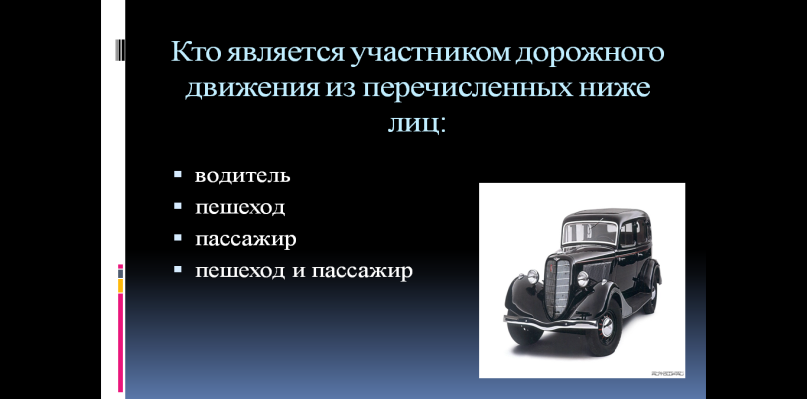 Кто является участником дорожного движения из перечисленных ниже лиц:водительпешеходпассажирпешеход и пассажир.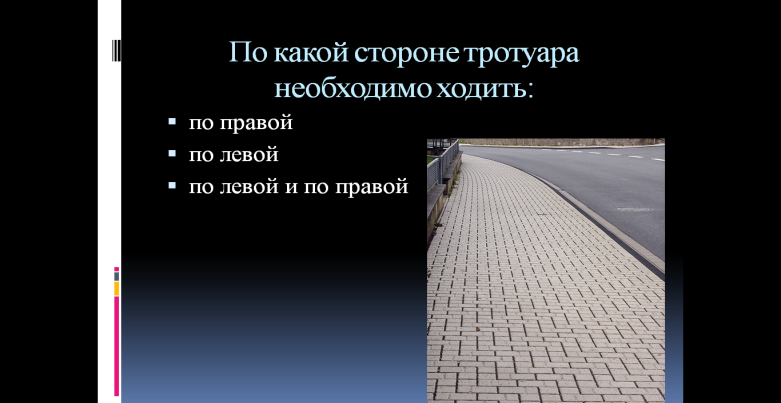 По какой стороне тротуара необходимо ходить:по правойпо левойпо левой и по правой.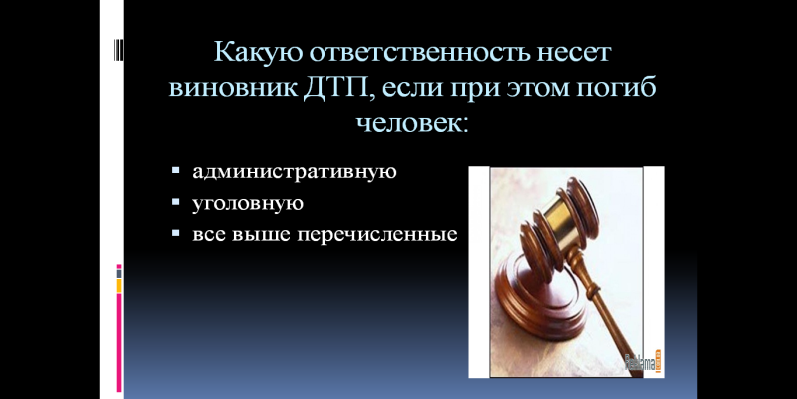 Какую ответственность несет виновник ДТП, если при этом погиб человек:административнуюуголовнуювсе выше перечисленные.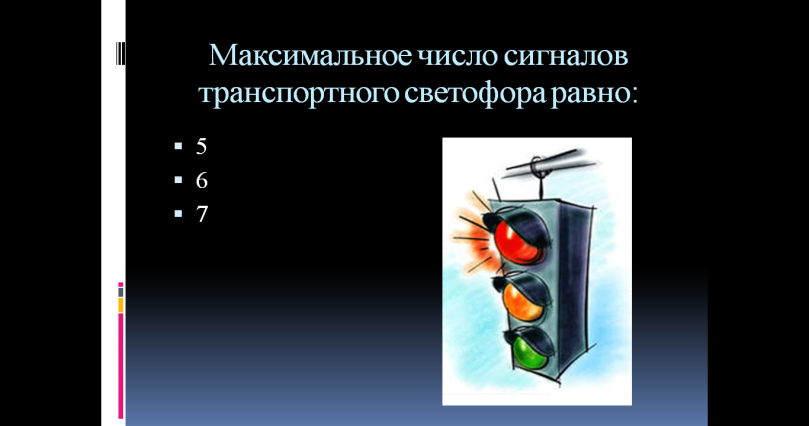 Максимальное число сигналов транспортного светофора равно:567.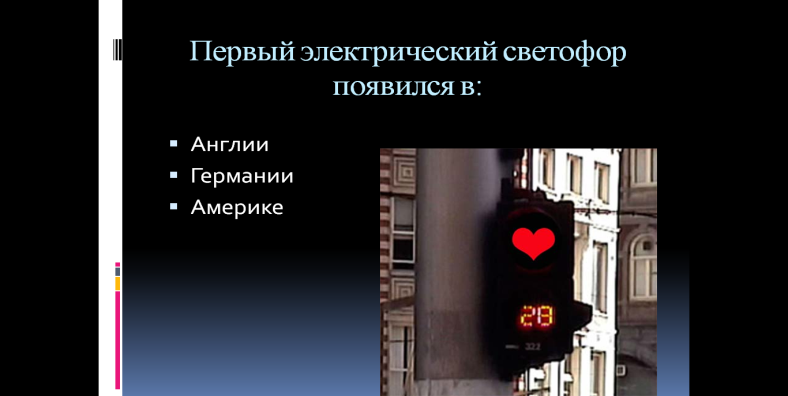 Первый электрический светофор появился в:АнглииГерманииАмерике.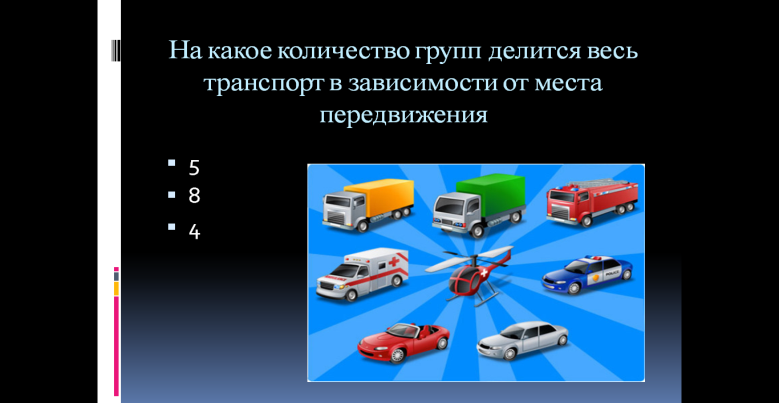 На какое количество групп делится весь транспорт в зависимости от места передвижения:584.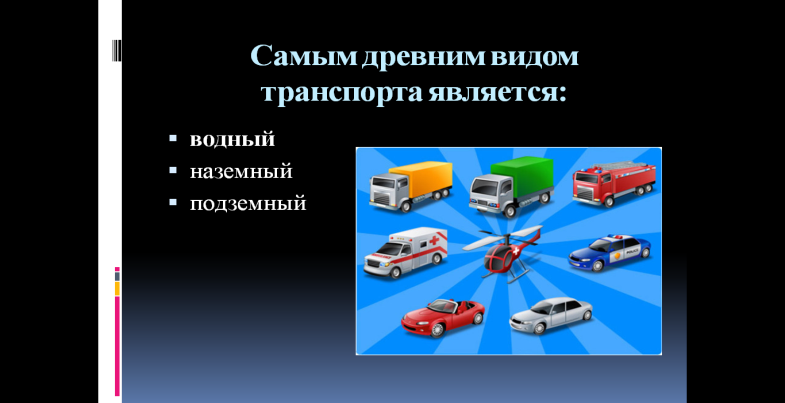 Самым древним видом транспорта является:водныйназемныйподземный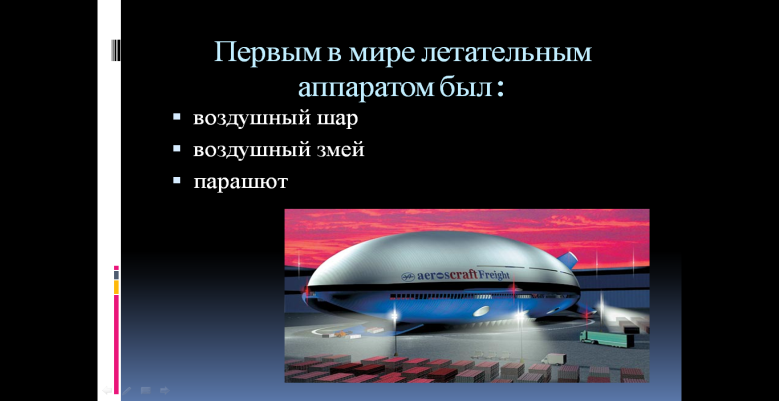 Первым в мире летательным аппаратом был:воздушный шарвоздушный змейпарашют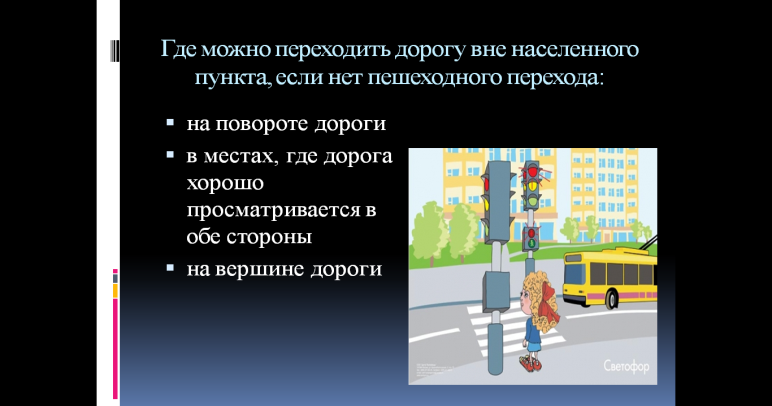 Где можно переходить дорогу вне населенного пункта, если нет пешеходного перехода:на повороте дорогив местах, где дорога хорошо просматривается в обе сторонына вершине дороги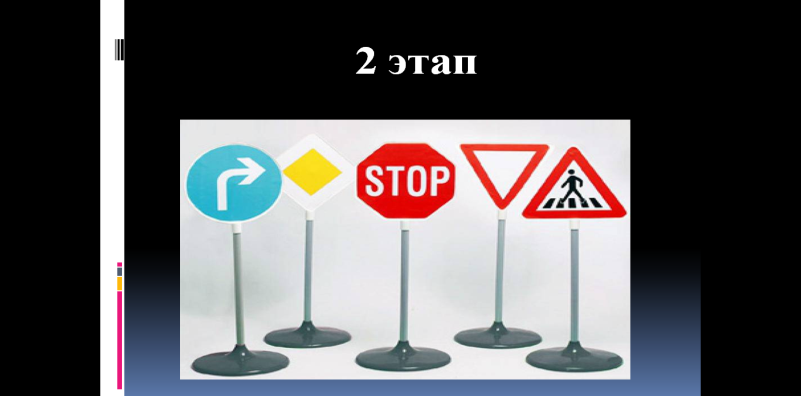 2 этап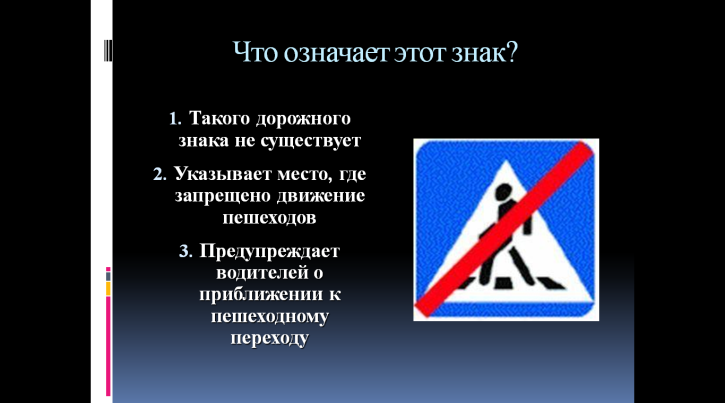 Что означает этот знак? Такого дорожного знака не существуетУказывает место, где запрещено движение пешеходовПредупреждает водителей о приближении к пешеходному переходу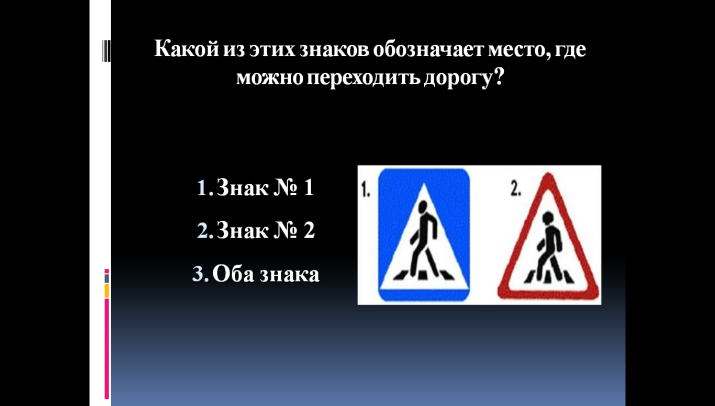 Какой из этих знаков обозначает место, где можно переходить дорогу?Знак № 1Знак № 2 Оба знака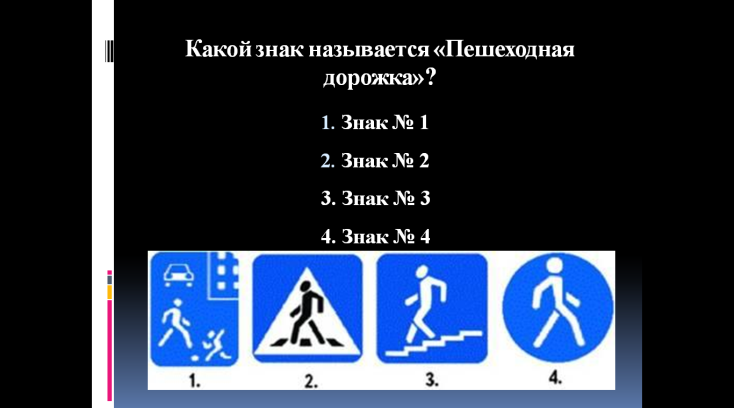 Какой знак называется «Пешеходная дорожка»?Знак № 1Знак № 2Знак № 3Знак № 4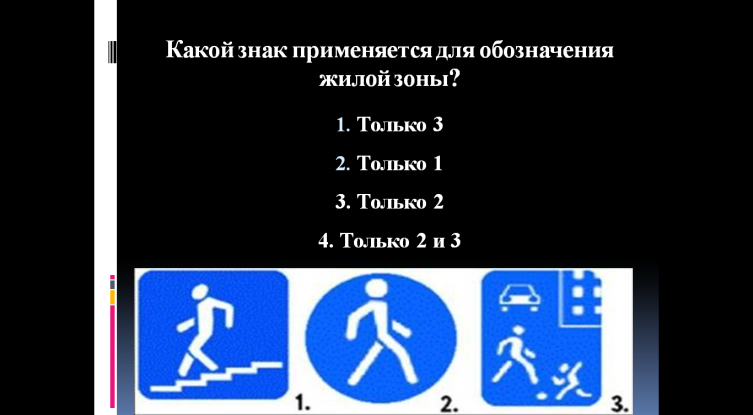 Какой знак применяется для обозначения жилой зоны?Только 3Только 1Только 2Только 2 и 3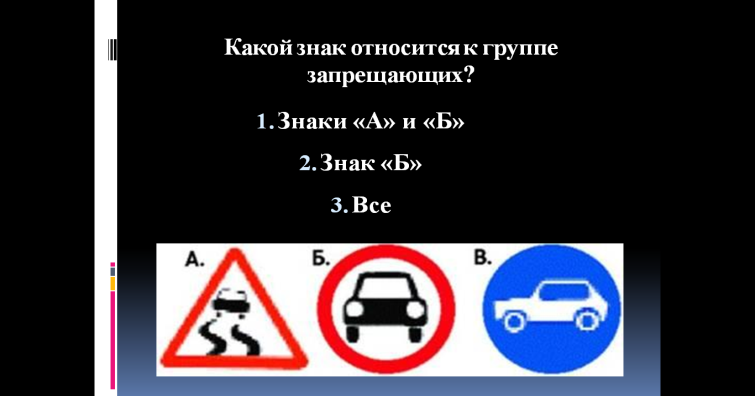 Какой знак относится к группе запрещающих?Знаки «А» и «Б»Знак «Б»Все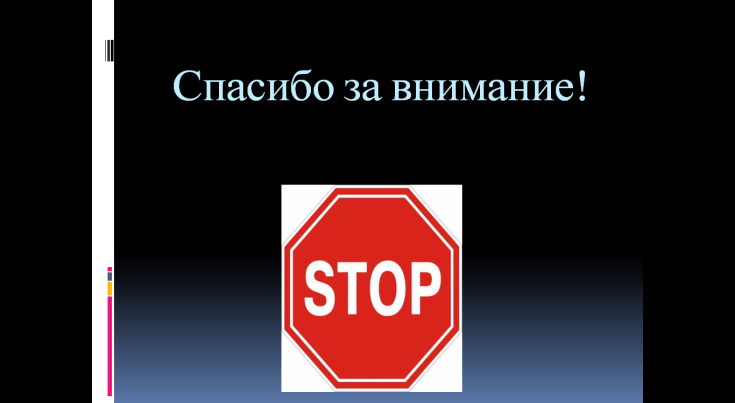  Итоги викторины: Победителем является так команда, которая даст наибольшее число правильных ответов. Все участники награждаются призами и/или грамотами.